Notes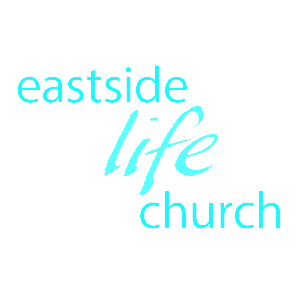 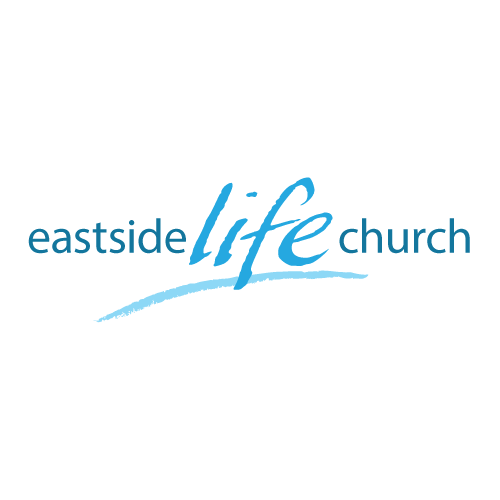 Jan 28th 2018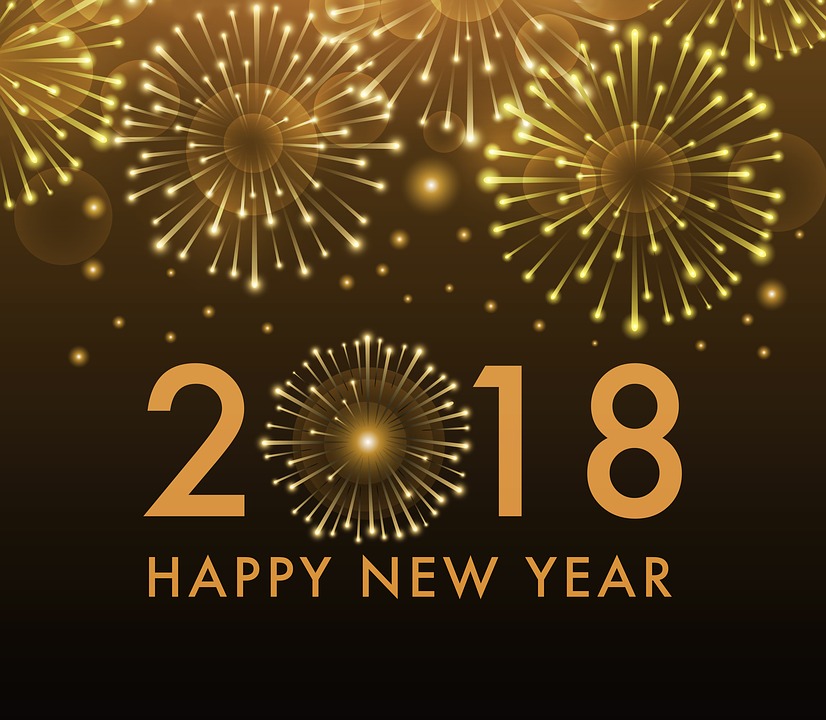 More in StorePart 5“One Thing”WelcomeMore in Store – Part 5“One thing”If you had one ‘wish’…what would it be?2 Chronicles 1:7In that night God appeared to Solomon and said to him, “Ask what I shall give you.”‘Wisdom’  - the ability to discern or judge what is true, right, lasting and appropriate for the situation.Wisdom is the “One thing” - the principal thing –Proverbs 4:7Paul knew the secret - Ephesians 1:15-19The spirit of wisdom and understandingLet us ask Him for help to focus on what He wants to focus on.Worldly wisdom Vs God’s Wisdom: - James 315 This wisdom does not descend from above, but is earthly, sensual, demonic. 16 For where envy and self-seeking exist, confusion and every evil thing are there.17 But the wisdom that is from above is first pure, then peaceable, gentle, willing to yield, full of mercy and good fruits, without partiality and without hypocrisy. Final Take Away & CommunionWorldly wisdom saw total failure at the cross.God’s wisdom saw total victory.1 Corinthians 2:7-97 But we speak the wisdom of God in a mystery, the hidden wisdom which God ordained before the ages for our glory, 8 which none of the rulers of this age knew; for had they known, they would not have crucified the Lord of glory.9 But as it is written:“Eye has not seen, nor ear heard,
Nor have entered into the heart of man
The things which God has prepared for those who love Him.”